ЗаключениеКонтрольно-счетной палаты Жирятинского района на годовой отчет об исполнении бюджета Жирятинского сельского поселения Жирятинского муниципального района Брянской области за 2022 год    с.Жирятино                                                                            28 апреля 2023 годаОбщие положенияЗаключение Контрольно-счетной палаты Жирятинского района на годовой отчет об исполнении бюджета Жирятинского сельского поселения Жирятинского муниципального района Брянской области за 2022 год (далее – Заключение Контрольно-счетной палаты) подготовлено в соответствии со статьей 264.4 Бюджетного кодекса Российской Федерации, статьей 9 Федерального закона от 07.02.2011 № 6-ФЗ «Об общих принципах организации и деятельности контрольно-счетных органов субъектов Российской Федерации и муниципальных образований», Положением «О Контрольно-счетной палате Жирятинского района», утвержденного решением Жирятинского районного Совета народных депутатов от 29.09.2021 № 6-151, Положением «О порядке составления, рассмотрения и утверждения бюджета Жирятинского сельского поселения Жирятинского муниципального района Брянской области, а также о порядке представления, рассмотрения и утверждения годового отчета об исполнении бюджета Жирятинского сельского поселения Жирятинского муниципального района Брянской области и его внешней проверки» утвержденного решением Жирятинского сельского Совета народных депутатов от 27.09.2014 № 3-18   (с изменениями), Планом работы Контрольно-счетной палаты Жирятинского района на 2023 год, утвержденного приказом председателя Контрольно-счетной палаты Жирятинского района от 23.12.2022 № 10.В соответствии со ст.3 Закона Брянской области от 09.03.2005 № 3-З «О наделении муниципальных образований статусом городского округа, муниципального района, городского поселения, сельского поселения и установлении границ муниципальных образований в Брянской области» Жирятинское сельское поселение, входящее в состав территории Жирятинского муниципального района, наделено статусом сельского поселения, свою деятельность осуществляет на основании Устава Жирятинского сельского поселения.В соответствии с абзацем 3 части 2 статьи 34 Федерального закона от 06.10.2003г. № 131-ФЗ «Об общих принципах организации местного самоуправления в Российской Федерации», Жирятинского сельского поселения Жирятинского муниципального района Брянской области с учетом изменений, внесенных решением Жирятинского сельского Совета народных депутатов от 12.08.2014г. № 2-253 и зарегистрированных 11.09.2014 года управлением Министерства юстиции Российской Федерации по Брянской области исполнение полномочий администрации Жирятинского сельского поселения Жирятинского муниципального района Брянской области возложено на администрацию Жирятинского района. Ведение бюджетного учета осуществляется в соответствии с Планом счетов бюджетного учета и Инструкции по его применению, утвержденных приказом Минфина России 06 декабря 2010 года № 162н.Анализ исполнения бюджета поселенияПервоначально бюджет Жирятинского сельского поселения Жирятинского муниципального района Брянской области на 2022 год утвержден решением Жирятинского сельского Совета народных депутатов от 14 декабря 2021 года № 4-68 «О бюджете Жирятинского сельского поселения Жирятинского муниципального района Брянской области на 2022 год и на плановый период 2023 и 2024 годов» по доходам и расходам в сумме 14 828,3 тыс. рублей, без дефицита.В ходе исполнения бюджета в течение года в бюджет поселения в установленном порядке 2 раза вносились изменения. В окончательной редакции решением Жирятинского сельского Совета народных депутатов от 23.12.2022 г. № 4-84 бюджет утвержден по доходам, включая безвозмездные перечисления, в сумме 14 850,1 тыс. рублей, по расходам в сумме 14 850,1 тыс. рублей, дефицит бюджета в сумме 0,00 рублей.Бюджет поселения за 2022 год исполнен по доходам в сумме 14 177,9 тыс. рублей, или 95,5 % к уточненному плану, по расходам в сумме 13 984,6 тыс. рублей, или 94,2% утвержденного плана, с профицитом в сумме 193,3 тыс. рублей.Анализ исполнение бюджета поселения по доходамЗа 2022 год доходная часть исполнена в сумме 14 177,9 тыс. рублей, или 95,5 % к утвержденным годовым назначениям. По сравнению с уровнем 2021 года доходы уменьшились на 9 563,0 тыс. рублей, или на 40,3 процента, что обусловлено в основном уменьшением межбюджетных трансфертов, передаваемых бюджетам сельских поселений из бюджетов муниципальных районов на осуществление полномочий по решению вопросов местного значения в соответствии с заключенными соглашениями.Поступление налоговых и неналоговых доходов в 2022 году составило 4 484,3 тыс. рублей, или 85,2 % утвержденного бюджета. К уровню 2021 года наблюдается снижение поступлений по налоговым и неналоговым доходам на сумму 93,2 тыс. рублей, или на 2,03 процента.Динамика доходов бюджета поселения за 2017 – 2022 годы представлена в таблице 1. Данные таблицы свидетельствуют, что темпы роста доходов в бюджет поселения нестабильны, и колеблются в сторону уменьшения. Так темп роста  2019 года к 2018 году – 164,1 %, в 2020 году к уровню 2019 года темп роста уменьшился на 30,9 процентных пункта, и составил 133,2 %. А в 2021 году показатели по всем доходам, представленным в таблице, снижены в сравнении с 2020 годом, в 2022 году отмечается снижение по доходам в целом.Анализ структуры доходов бюджета поселения показал, что удельный вес налоговых и неналоговых доходов в доходной части бюджета поселения в 2022 году составил 35,2 %, увеличение по сравнению с уровнем 2021 года составило 16,3 процентных пункта.Динамика структуры доходов бюджета поселения за 2017-2022 годы приведена в таблице 2.Таблица 2 - Динамика структуры доходов бюджета поселения за 2017-2022	годы (%)Данные таблицы 2 свидетельствуют, что с 2017 года и до 2020 года наблюдается уменьшение доли налоговых и неналоговых доходов и соответственно увеличение доли безвозмездных поступлений в бюджет поселения. В 2021 году наблюдается небольшой рост доли налоговых и неналоговых доходов и соответственное уменьшение безвозмездных поступлений в сравнении с прошлым периодом. В 2022 году отмечается рост налоговых доходов, неналоговые доходы в бюджет не поступали.В анализируемом периоде наибольшая доля безвозмездных поступлений достигается в 2020 году – 82,0 процента, что связано с увеличением поступлений субвенций и иных межбюджетных трансфертов. В 2017 году безвозмездные поступления занимают наименьшую долю в доходах бюджета поселения – 30,6 процента. В 2021 и 2022 годах отмечается снижение данных поступлений.Структура налоговых и неналоговых доходов бюджета поселения за 2018-2021 годы представлена в таблице 3.Таблица 3 – Структура налоговых и неналоговых доходов бюджетапоселения за 2018-2021 годыКак видно из таблицы, за 2021 год доля налоговых доходов в структуре собственных доходов без учета финансовой помощи, к уровню 2020 года, увеличилась на 2,7 процентных пункта, доля неналоговых доходов - уменьшилась на 2,7 процентных пункта. Данные таблицы 3 свидетельствуют, что к уровню 2018 года и 2019 года рост собственных доходов в бюджет сельского поселения в 2020 году связан с уменьшением поступлений налоговых и неналоговых доходов. В 2021 году наблюдается значительное снижение неналоговых доходов, а в 2022 году неналоговые доходы не поступали в бюджет.В 2022 году объем поступивших налоговых платежей в бюджет поселения составил 4 990,1 тыс. рублей, плановые показатели исполнены на 88,6 процента. Темп роста к предыдущему отчетному периоду составил 111,3 процента. Доля налоговых доходов в доходной части бюджета поселения в 2022 году составила 35,2 %, увеличение по сравнению с уровнем прошлого года составило 16,4 %. В структуре налоговых и неналоговых доходов налоговые доходы составляют 100,0 процентов, что выше уровня 2021 года на 0,6%.Основной объем налоговых доходов бюджета поселения в 2022 году обеспечен поступлением земельного налога в сумме 2 778,3 тыс. рублей, или 55,7 %; налога на доходы физических лиц в сумме 1 198,2 тыс. рублей, или 24,0 %; а также налога на имущество физических лиц в сумме 913,8 тыс. рублей, или 18,3 % общего объема налоговых доходов. Всего сумма трех доходов – 4 890,3 тыс. рублей, что составляет 98,0 процента общего объема налоговых доходов.Поступление налогов на имущество в целом составило 3 692,1 тыс. рублей. Основной объем налогов на имущество обеспечен поступлением земельного налога (2 778,3 тыс. рублей). К уровню прошлого года по земельному налогу наблюдается увеличение на сумму 149,3 тыс. рублей. Поступления налога на имущество физических лиц в бюджет поселения составили 913,8 тыс. рублей. Увеличение поступлений налога на имущество физических лиц в бюджет поселения в 2022 году, по сравнению с предыдущим отчетным периодом, составило 165,6 тыс. рублей, или на 22,1%. Единый сельскохозяйственный налог поступил в бюджет поселения в сумме 99,8 тыс. рублей. Поступления единого сельскохозяйственного налога к уровню 2021 года увеличился на 68,4 тыс. рублей.По налогу на доходы физических лиц плановые показатели исполнены на 104,2 процента. К уровню 2021 года наблюдается увеличение поступлений по налогу на доходы физических лиц на 145,7 тыс. рублей, или на 13,8 %.За 2022 год в бюджет поселения неналоговых доходов не поступало. Согласно Пояснительной записке к отчету об исполнении бюджета поселения за 2022 год недоимка по местным налогам на 1 января 2023 года (данные из отчета о начислении поступлении и задолженности по налогам и сборам 4НМ (65н) составила 1 778,6 тыс. рублей, в том числе: земельный налог – 375,9 тыс. рублей, налог на имущество физических лиц – 161,1 тыс. рублей, транспортный налог – 787,4 тыс. рублей, налог на доходы физических лиц – 259,9 тыс. рублей, налог на прибыль – 138,1 тыс. рублей, налоги на совокупный доход – 56,3 тыс. рублей. По сравнению с 01.01.2022 г.  (1 618,7 тыс. рублей) недоимка увеличилась на 159,9 тыс. рублей.Безвозмездные поступления от других бюджетов бюджетной системы Российской Федерации в 2022 году были исполнены в объеме 9 187,9 тыс. рублей (99,7% исполнения) и составили 64,8%.По сравнению с предыдущим отчетным периодом общий объем безвозмездных поступлений уменьшился на 10 068,8 тыс. рублей или на 52,3%. Структура безвозмездных поступлений сложилась следующим образом: субсидии составили 13,4%, субвенции составили 2,6%, иные межбюджетные трансферты – 84,0%. В 2022 году поступление субсидий в бюджет поселения составило         1 243,2 тыс. рублей, или 100,0 % плановых назначений, в том числе- субсидии бюджетам сельских поселений на реализацию программ формирования современной городской среды в сумме 1 242,2 тыс. рублей;По сравнению с 2021 годом объем субсидий в отчетном периоде уменьшился на 2 415,8 тыс. рублей, или на 66,0 процента. Поступление субвенций в бюджет поселения составило 251,5 тыс. рублей, или 100,0 % плановых назначений, в том числе субвенции бюджетам сельских поселений на осуществление первичного воинского учета на территориях, где отсутствуют военные комиссариаты. Темп роста к уровню 2021 года составил 110,6 процента.Иные межбюджетные трансферты (прочие межбюджетные трансферты, передаваемые бюджетам сельских поселений) в 2022 году составили 7 718,8 тыс. рублей, или 99,99 % выполнения плановых показателей, из них:- межбюджетные трансферты, передаваемые бюджетам сельских поселений из бюджетов муниципальных районов на осуществление части полномочий по решению вопросов местного значения в соответствии с заключенными соглашениями в сумме 7 488,8 тыс. рублей (дорожное хозяйство (дорожные фонды);- прочие межбюджетные трансферты, передаваемые бюджетам в сумме 230,0 тыс. рублей.Прочие безвозмездные поступления в бюджеты сельских поселений в сумме 0,8 тыс. рублей – это средства заинтересованных лиц при реализации программ современной городской среды.Возврат остатков субсидий, субвенций и иных межбюджетных трансфертов, имеющих целевое назначение, прошлых лет (- 26,5) тыс. рублейАнализ исполнения бюджета поселения по расходамРасходная часть бюджета Жирятинского сельского поселения Жирятинского муниципального района Брянской области исполнена в сумме 13 984,6 тыс. рублей, что составляет 94,2 % плановых назначений. К уровню 2021 года расходы уменьшились на 44,1 процента или на 11 010,3 тыс. рублей, в основном за счет уменьшения субсидии из областного бюджета на ремонт автомобильных дорог.Исполнение бюджетных обязательств в отчетном периоде осуществлялось в соответствии с полномочиями, определенными положениями Федерального закона от 06.10.2003 № 131-ФЗ «Об общих принципах организации местного самоуправления в Российской Федерации».Динамика исполнения расходной части бюджета поселения за 2012-2022 годы представлена в таблице 4.Таблица 4 – Динамика исполнения расходной части бюджетапоселения за 2012-2022 годыКак видно из таблицы, в 2012, 2016, 2017 и 2018 годах отмечалось увеличение темпов роста расходной части бюджета поселения к уровню предыдущего года - 390,7%, 101,8%, 153,4%, 161,1% и соответственно. В 2013, 2014, 2015, 2019 и 2020 годах отмечается снижение темпов роста расходной части бюджета поселения к уровню предыдущего года –79,1%, 59,5%, 39,5%, 159,2% и 147,0% соответственно. А в 2021 и в 2022 годах произошло резкое снижение темпа роста. Следует отметить, что за отчетный период процент исполнения по кассовым расходам снизился в сравнении с предыдущим периодом. Анализ исполнения расходов бюджета поселения в разрезе разделов классификации расходов представлен в таблице 5.Исполнение бюджета поселения осуществлялось по 6 разделам бюджетной классификации. Наибольший удельный вес в структуре расходов бюджета поселения в 2022 году заняли расходы по разделам 04 «Национальная экономика» - 53,6 процента, 05 «Жилищно-коммунальное хозяйство» - 20,7 процента, 08 «Культура, кинематография» - 23,9 процента.Наименьший удельный вес сложился по разделам 01 «Общегосударственные вопросы» - 0,04 процента, 02 «Национальная оборона» - 1,8 процента, 03 «Национальная безопасность и правоохранительная деятельность» - 0,02 процента.По разделам 07 «Образование» и 11 «Физическая культура и спорт» расходы не планировались и не производились.Расходы раздела 01 «Общегосударственные вопросы» составили в 2022 году 6,0 тыс. рублей, что составляет 100% к уточненному плану по разделу. По сравнению с 2021 годом расходы уменьшились на 3,3 тыс. рублей или на 35,3 %.Расходы произведены:- по подразделу 0113 «Другие общегосударственные вопросы» - 6,0 тыс. рублей -оплата членских взносов в Ассоциацию муниципальных образований Брянской области.Доля расходов раздела в общем объеме расходов бюджета поселения составила 0,04 процента.По разделу 02 «Национальная оборона» подразделу 0203 «Мобилизационная и вневойсковая подготовка» произведены расходы за счет субвенции, поступившей из областного бюджета на осуществление первичного воинского учета на территориях, где отсутствуют военные комиссариаты. Использование средств осуществлено в полном объеме – 251,5 тыс. рублей. К уровню 2021 года расходы по данному разделу увеличились на 24,2 тыс. рублей, или на 10,7 процента.В общем объеме расходов бюджета поселения расходы на национальную оборону занимают 1,8%.По разделу 03 «Национальная безопасность и правоохранительная деятельность» по подразделу 0310 «Защита населения и территории от чрезвычайных ситуаций природного и техногенного характера, пожарная безопасность» произведены расходы в сумме 2,5 тыс. рублей или 100% к уточненному плану. В общем объеме расходов бюджета поселения расходы по данному разделу занимают 0,02% общего объема расходов.По разделу 04 «Национальная экономика» в 2022 году произведены расходы в сумме 7 488,8 тыс. рублей или 99,99% к уточненному плану.По подразделу 0409 «Дорожное хозяйство (дорожные фонды)» отражены расходы за счет межбюджетных трансфертов из бюджета Жирятинского муниципального района Брянской области, в том числе:- в рамках соглашения о предоставлении субсидии на обеспечение сохранности автомобильных дорог общего пользования местного значения и условий безопасности движения по ним на сумму 3 554,9 тыс. рублей (или 100% к уточненному плану), в том числе за счет средств областного бюджета – 3 341,6 тыс. рублей, за счет средств местного бюджета (софинансирование мероприятий) – 213,3 тыс. рублей; произведен ремонт автомобильных дорог по ул.Комсомольская с.Жирятино на сумму 1 168,6 тыс. рублей, по ул.Преображенская автомобильной дороги по ул.Школьная д.Новое Каплино  с.Творишичи на сумму 1 180,3 тыс. рублей и по пер.Мирный с.Жирятино на  сумму 1 206,0 тыс. рублей; - на текущий ремонт и содержание автомобильных дорог местного значения направлено 3 933,9 тыс. рублей (99,98% к уточненному плану), из них на исполнение судебных актов направлено 12,4 тыс. рублей. В общем объеме расходов расходы по этом разделу составили 53,6%.По разделу 05 «Жилищно-коммунальное хозяйство» расходы исполнены в объеме 2 892,6 тыс. рублей, или 97,5 процента к плану. По сравнению с 2021 годом расходы по разделу уменьшились на 3 314,1 тыс. рублей, или на 53,4 процента. Удельный вес раздела в структуре расходов в общем объеме бюджета поселения – 20,7%.Расходы произведены по подразделу 0503 «Благоустройство»: - на организацию и обеспечение освещения улиц в сумме 1 257,7 тыс. рублей (94,5% к плану);- на озеленение территории в сумме 4,0 тыс. рублей или 100,0 % к уточненному плану;- на организацию и содержание мест захоронения (кладбищ) – 91,1 тыс. рублей или 100 % к уточненному плану;- на мероприятия по благоустройству – 283,2 тыс. рублей или 100 процента к уточненному плану;- на реализацию программ формирования современной городской среды – 1 256,6 тыс. рублей или 100 % к уточненному плану. Средства направлены на благоустройство дворовой территории МКД по ул.Ленина дом № 39.Расходы по разделу 08 «Культура, кинематография» подразделу 0801 «Культура» исполнены в сумме 3 343,2 тыс. рублей, что составляет 80,9 процента к уточненному плану по разделу. Удельный вес раздела в общем объеме расходов бюджета поселения – 23,9%. По сравнению с 2021 годом расходы по разделу увеличились на сумму 262,0 тыс. рублей или на 8,5%. Данные средства были направлены в виде межбюджетных трансфертов бюджету Жирятинского муниципального района Брянской области на передаваемые полномочия по решению отдельных вопросов местного значения по созданию условий для организации досуга и обеспечение жителей поселений услугами организаций культуры.Анализ исполнения бюджета поселения в разрезе классификации операций показал, что расходы на закупку товаров, работ и услуг для обеспечения муниципальных нужд составили 10 346,1 тыс. рублей, или 74,0 % общего объема расходов бюджета поселения.Расходы Жирятинского сельского поселения Жирятинского муниципального района Брянской области в 2022 году по КОСГУ  сложились следующим образом:коммунальные услуги (223) – 1 200,2 тыс. рублей;работы, услуги по содержанию имущества (225) – 8 156,9 тыс. рублей; прочие работы, услуги (226) – 338,8 тыс. рублей;безвозмездные перечисления бюджетам (250) – 3 3 594,7 тыс. рублей; прочие расходы (290) – 21,9 тыс. рублей;нефинансовые активы (300) – 672,1 тыс. рублей, в том числе:увеличение стоимости основных оборотных средств (310) – 21,8 тыс. рублей,увеличение стоимости материальных запасов (346) – 650,3 тыс. рублей,Как показал анализ расходов бюджета поселения в разрезе кодов операций сектора государственного управления, первоочередными расходами в 2022 году явились расходы на оплату работ, услуг.Как показал анализ расходов бюджета поселения в разрезе кодов операций сектора государственного управления, первоочередными расходами в 2022 году явились расходы на оплату работ, услуг.	Анализируя расходы Жирятинского сельского поселения Контрольно-счетная палата отмечает, что в отчетном периоде были произведены неэффективные (безрезультативные) расходы в сумме 15,9 тыс. рублей – исполнение судебных актов РФ и мировых соглашений по возмещению причиненного вреда.Анализ реализации целевых программ В бюджете сельского поселения на 2022 год предусмотрено утверждение бюджетных ассигнований по целевым статьям.  В 2022 году на территории сельского поселения реализовывались мероприятия по муниципальной программе «Комплексное социально-экономическое развитие Жирятинского сельского поселения (2022-2024 годы)» и муниципальной программе «Формирование современной городской среды на территории муниципального образования Жирятинское сельское поселение на 2018-2024 годы».Утвержденный объем финансирования по указанной программе на 2022 год (с учетом изменений) составил 13 593,6 тыс. рублей. Кассовое исполнение сложилось в сумме 12 728,0 тыс. рублей, что составляет 93,6 % утвержденного планового показателя. Удельный вес расходов бюджета района по данной программе составил 91,0 процент.  Утвержденный объем финансирования по муниципальной программе «Формирование современной городской среды на территории муниципального образования Жирятинское сельское поселение на 2018-2024 годы» на 2022 год (с учетом изменений) составил 1 256,6 тыс. рублей. Кассовое исполнение по данной программе на мероприятие «Поддержка государственных программ субъектов Российской Федерации и муниципальных программ формирования современной городской среды» сложилось в сумме 1 256,6 тыс. рублей, что составляет 100,0 % утвержденного планового показателя. Удельный вес расходов бюджета района по данной программе составил 9,0 процента.  Анализ результатов исполнения бюджета и источников внутреннего финансирования дефицита бюджетаРешением Жирятинского сельского Совета народных депутатов от 23.12.2022 г. № 4-84 «О внесении изменений и дополнений в решение Жирятинского сельского Совета народных депутатов № 4-68 от 14.12.2021 г. «О бюджете Жирятинского сельского поселения Жирятинского муниципального района Брянской области на 2022 год и на плановый период 2023 и 2024 годов» утвержден бюджет по доходам и расходам в сумме 14 850,1 тыс. рублей, дефицит бюджета в сумме 0,00 тыс. рублей.За 2022 год бюджет сельского поселения исполнен по доходам в сумме 14 177,9 тыс. рублей, по расходам в сумме 13 984,6 тыс. рублей, с профицитом в сумме 193,3 тыс. рублей.Остаток средств на едином счете бюджета по состоянию на 01.01.2022 года составлял 10,9 тыс. рублей, на конец отчетного периода увеличился на сумму 193,3 тыс. рублей и составил – 204,3 тыс. рублей.Контрольно-счетная палата отмечает, что неиспользование в максимальном объеме остатка денежных средств нарушает принцип сбалансированности бюджета (ст.33 БК РФ), принцип результативности и эффективности использования средств (ст.34 БК РФ) и приводит к неэффективному управлению бюджетными средствами.Анализ состояния муниципального долгаВ отчетном периоде привлечение внутренних заимствований и предоставление муниципальных гарантий не производилось.Жирятинское сельское поселение муниципального внутреннего долга не имеет.Анализ состояния дебиторской и кредиторской задолженностиСогласно Сведениям по дебиторской и кредиторской задолженности (ф.0503169) по состоянию на 01.01.2023 года кредиторская задолженность по бюджетной деятельности составила 2 153,0 тыс. рублей. В том числе по счетам:120500000 – 62,9 тыс. рублей - задолженность по налогам согласно отчетности, представленной УФНС России по Брянской области;130200000 – 62,4 тыс. рублей – задолженность за поставку энергетических ресурсов за декабрь 2022 г.По счету 140140000 – 29 173,4 тыс. рублей – доходы будущих периодов.  На конец отчетного периода дебиторская задолженность по бюджетной деятельности сложилась в сумме 29 948,5 тыс. рублей, в том числе по счетам:120500000 – 29 948,5 тыс. рублей – доходы по налогам.Анализ движения нефинансовых активов«Сведения о движении нефинансовых активов» представлены двумя формами (0503168) по видам имущества: 1) имущество, закрепленное в оперативное управление; 2) имущество составляющее муниципальную казну.Балансовая стоимость основных средств по бюджетной деятельности на 01.01.2022 и на 01.01.2023 г. составила 0,0 рублей.По состоянию на 01.01.2022 года в казне поселения числилось недвижимое имущество балансовой стоимостью 7 848,8 тыс. рублей. За отчетный год в казну не поступало недвижимое имущество. По состоянию на 01.01.2023 года в казне поселения числится недвижимое имущество балансовой стоимостью 7 848,8 тыс. рублей.По состоянию на 01.01.2022 года в казне поселения числится движимое имущество балансовой стоимостью 924,6 тыс. рублей, амортизация движимого имущества составляет 329,3 тыс. рублей, процент износа – 35,6 %. За отчетный год в казну поступило движимое имущество на сумму 21,8 тыс. рублей. По состоянию на 01.01.2023 года в казне поселения числится движимое имущество балансовой стоимостью 946,5 тыс. рублей, амортизация движимого имущества составляет 351,1 тыс. рублей, процент износа – 37,1%.В 2022 году в состав имущества казны включены непроизводственные активы – земельные участки, балансовой стоимостью 30 471,0 тыс. рублей (постановление №С-16 от 15.03.2022 г.).По состоянию на начало и конец отчетного периода остатков материальных запасов нет. За 2022 год материальных запасов приобретено и израсходовано на нужды поселения в сумме 650,3 тыс. рублей.Анализ годовой бухгалтерской отчетности В 2022 году годовая бухгалтерская отчетность представлялась администрацией Жирятинского района, исполняющей полномочия администрации муниципального образования Жирятинское сельское поселение.Внешняя проверка бюджетной отчетностиПри проверке полноты и своевременности представления отчетности установлено следующее.Годовой отчет об исполнении бюджета Жирятинского сельского поселения Жирятинского муниципального района Брянской области за 2022 год представлен в Контрольно-счетную палату Жирятинского района 30 марта 2023 года, что соответствует сроку, установленному пунктом 11 Положения о порядке составления, рассмотрения и утверждения бюджета Жирятинского сельского поселения Жирятинского муниципального района Брянской области, а также о порядке представления, рассмотрения и утверждения годового отчета об исполнении бюджета Жирятинского сельского поселения Жирятинского муниципального района Брянской области и его внешней проверки, утвержденного решением Жирятинского сельского Совета народных депутатов от 27.09.2014 года № 3-18.Согласно Инструкции о порядке составления и представления годовой, квартальной и месячной отчетности об исполнении бюджетов бюджетной системы Российской Федерации, утвержденной приказом Министерства финансов РФ от 28.12.2010 № 191н (далее – Инструкция от 28.12.2010 № 191н) в составе годовой бюджетной отчетности Жирятинского сельского поселения представлены следующие формы отчетов:Баланс по поступлениям и выбытиям бюджетных средств (ф.0503140);Баланс исполнения бюджета (ф.0503120);Справка по консолидируемым расчетам (ф.0503125);Справка по заключению счетов бюджетного учета отчетного финансового года (ф.0503110);Отчет о кассовом поступлении и выбытии бюджетных средств (ф.0503124);Отчет об исполнении бюджета (ф.0503117);Отчет о движении денежных средств (ф.0503123);Отчет о финансовых результатах деятельности (ф.0503121);Отчет о бюджетных обязательствах (ф.0503128);Пояснительная записка (ф.0503160):- Сведения об исполнении бюджета (ф.0503164)- Сведения об исполнении мероприятий в рамках целевых программ (ф.0503166)- Сведения о движении нефинансовых активов (ф.0503168)- Сведения по дебиторской и кредиторской задолженности (ф.0503169)- Сведения об изменении остатков валюты баланса (ф.0503173).Информация о непредставленных таблицах (Приложениях) из состава Пояснительной записки по причине отсутствия показателей отражена в соответствующих разделах записки.            Представленный к внешней проверке в Контрольно-счетную палату отчет за 2021 год в целом соответствует перечню и формам, установленным Инструкцией о порядке составления и представления годовой, квартальной и месячной отчетности об исполнении бюджетов бюджетной системы Российской Федерации, утвержденной приказом Министерства финансов РФ от 28.12.2010 № 191н. В рамках проведенной внешней проверки годовой отчетности проанализирована полнота и правильность заполнения форм бюджетной отчетности. Согласно данным Баланса по поступлениям и выбытиям бюджетных средств (ф.0503140) остаток средств на счетах бюджета в органе Федерального казначейства на конец отчетного периода в сумме 204,3 тыс. рублей соответствует остатку средств на конец дня Ведомости по движению свободного остатка средств бюджета (ф.0531819) за 31 декабря 2022 года. В соответствии со статьей 217 БК РФ постановлением администрации Жирятинского района от 01.10.2014 № с-3 утвержден Порядок составления и ведения сводной бюджетной росписи бюджета Жирятинского сельского поселения, бюджетных росписей главных распорядителей средств бюджета Жирятинского сельского поселения (главных администраторов источников финансирования дефицита бюджета Жирятинского сельского поселения).  Уточненная сводная бюджетная роспись бюджета поселения за 2022 год представлена.Показатели уточненной сводной бюджетной росписи бюджета поселения на 2022 год соответствуют показателям уточненного бюджета поселения на 2022 год.Проверкой контрольных соотношений между показателями форм годовой отчетности расхождений не установлено.Выводы1. Отчет об исполнении бюджета поселения1.1. Доходная часть исполнена в сумме 14 177,9 тыс. рублей, или 95,5 % к утвержденным годовым назначениям. По сравнению с уровнем 2021 года доходы уменьшились на 9 563,0 тыс. рублей, или на 40,3 процента, что обусловлено в основном уменьшением межбюджетных трансфертов, передаваемых бюджетам сельских поселений из бюджетов муниципальных районов на осуществление полномочий по решению вопросов местного значения в соответствии с заключенными соглашениями.Поступление налоговых и неналоговых доходов в 2022 году составило 4 484,3 тыс. рублей, или 85,2 % утвержденного бюджета. К уровню 2021 года наблюдается снижение поступлений по налоговым и неналоговым доходам на сумму 93,2 тыс. рублей, или на 2,03 процента.В 2022 году объем поступивших налоговых платежей в бюджет поселения составил 4 990,1 тыс. рублей, плановые показатели исполнены на 88,6 процента. Темп роста к предыдущему отчетному периоду составил 111,3 процента. Доля налоговых доходов в доходной части бюджета поселения в 2022 году составила 35,2 %, увеличение по сравнению с уровнем прошлого года составило 16,4 %. В структуре налоговых и неналоговых доходов налоговые доходы составляют 100,0 процентов, что выше уровня 2021 года на 0,6%.Основной объем налоговых доходов бюджета поселения в 2022 году обеспечен поступлением земельного налога в сумме 2 778,3 тыс. рублей, или 55,7 %; налога на доходы физических лиц в сумме 1 198,2 тыс. рублей, или 24,0 %; а также налога на имущество физических лиц в сумме 913,8 тыс. рублей, или 18,3 % общего объема налоговых доходов. Всего сумма трех доходов – 4 890,3 тыс. рублей, что составляет 98,0 процента общего объема налоговых доходов.Поступление налогов на имущество в целом составило 3 692,1 тыс. рублей. Основной объем налогов на имущество обеспечен поступлением земельного налога (2 778,3 тыс. рублей). К уровню прошлого года по земельному налогу наблюдается увеличение на сумму 149,3 тыс. рублей. Поступления налога на имущество физических лиц в бюджет поселения составили 913,8 тыс. рублей. Увеличение поступлений налога на имущество физических лиц в бюджет поселения в 2022 году, по сравнению с предыдущим отчетным периодом, составило 165,6 тыс. рублей, или на 22,1%. Единый сельскохозяйственный налог поступил в бюджет поселения в сумме 99,8 тыс. рублей. Поступления единого сельскохозяйственного налога к уровню 2021 года увеличился на 68,4 тыс. рублей.По налогу на доходы физических лиц плановые показатели исполнены на 104,2 процента. К уровню 2021 года наблюдается увеличение поступлений по налогу на доходы физических лиц на 145,7 тыс. рублей, или на 13,8 %.За 2022 год в бюджет поселения неналоговых доходов не поступало. Согласно Пояснительной записке к отчету об исполнении бюджета поселения за 2022 год недоимка по местным налогам на 1 января 2023 года (данные из отчета о начислении поступлении и задолженности по налогам и сборам 4НМ (65н) составила 1 778,6 тыс. рублей, в том числе: земельный налог – 375,9 тыс. рублей, налог на имущество физических лиц – 161,1 тыс. рублей, транспортный налог – 787,4 тыс. рублей, налог на доходы физических лиц – 259,9 тыс. рублей, налог на прибыль – 138,1 тыс. рублей, налоги на совокупный доход – 56,3 тыс. рублей. По сравнению с 01.01.2022 г.  (1 618,7 тыс. рублей) недоимка увеличилась на 159,9 тыс. рублей.Безвозмездные поступления от других бюджетов бюджетной системы Российской Федерации в 2022 году были исполнены в объеме 9 187,9 тыс. рублей (99,7% исполнения) и составили 64,8%.По сравнению с предыдущим отчетным периодом общий объем безвозмездных поступлений уменьшился на 10 068,8 тыс. рублей или на 52,3%. Структура безвозмездных поступлений сложилась следующим образом: субсидии составили 13,4%, субвенции составили 2,6%, иные межбюджетные трансферты – 84,0%. 1.2. Расходная часть бюджета Жирятинского сельского поселения Жирятинского муниципального района Брянской области исполнена в сумме 13 984,6 тыс. рублей, что составляет 94,2 % плановых назначений. К уровню 2021 года расходы уменьшились на 44,1 процента или на 11 010,3 тыс. рублей, в основном за счет уменьшения субсидии из областного бюджета на ремонт автомобильных дорог.Исполнение бюджета поселения осуществлялось по 6 разделам бюджетной классификации. Наибольший удельный вес в структуре расходов бюджета поселения в 2022 году заняли расходы по разделам 04 «Национальная экономика» - 53,6 процента, 05 «Жилищно-коммунальное хозяйство» - 20,7 процента, 08 «Культура, кинематография» - 23,9 процента.Наименьший удельный вес сложился по разделам 01 «Общегосударственные вопросы» - 0,04 процента, 02 «Национальная оборона» - 1,8 процента, 03 «Национальная безопасность и правоохранительная деятельность» - 0,02 процента.По разделам 07 «Образование» и 11 «Физическая культура и спорт» расходы не планировались и не производились.Анализ исполнения бюджета поселения в разрезе классификации операций показал, что расходы на закупку товаров, работ и услуг для обеспечения муниципальных нужд составили 10 346,1 тыс. рублей, или 74,0 % общего объема расходов бюджета поселения.Расходы Жирятинского сельского поселения Жирятинского муниципального района Брянской области в 2022 году по КОСГУ  сложились следующим образом:коммунальные услуги (223) – 1 200,2 тыс. рублей;работы, услуги по содержанию имущества (225) – 8 156,9 тыс. рублей; прочие работы, услуги (226) – 338,8 тыс. рублей;безвозмездные перечисления бюджетам (250) – 3 3 594,7 тыс. рублей; прочие расходы (290) – 21,9 тыс. рублей;нефинансовые активы (300) – 672,1 тыс. рублей, в том числе:увеличение стоимости основных оборотных средств (310) – 21,8 тыс. рублей,увеличение стоимости материальных запасов (346) – 650,3 тыс. рублей,Как показал анализ расходов бюджета поселения в разрезе кодов операций сектора государственного управления, первоочередными расходами в 2022 году явились расходы на оплату работ, услуг.Как показал анализ расходов бюджета поселения в разрезе кодов операций сектора государственного управления, первоочередными расходами в 2022 году явились расходы на оплату работ, услуг.	Анализируя расходы Жирятинского сельского поселения Контрольно-счетная палата отмечает, что в отчетном периоде были произведены неэффективные (безрезультативные) расходы в сумме 15,9 тыс. рублей – исполнение судебных актов РФ и мировых соглашений по возмещению причиненного вреда.1.3.  В бюджете сельского поселения на 2022 год предусмотрено утверждение бюджетных ассигнований по целевым статьям.  В 2022 году на территории сельского поселения реализовывались мероприятия по муниципальной программе «Комплексное социально-экономическое развитие Жирятинского сельского поселения (2022-2024 годы)» и муниципальной программе «Формирование современной городской среды на территории муниципального образования Жирятинское сельское поселение на 2018-2024 годы».Утвержденный объем финансирования по указанной программе на 2022 год (с учетом изменений) составил 13 593,6 тыс. рублей. Кассовое исполнение сложилось в сумме 12 728,0 тыс. рублей, что составляет 93,6 % утвержденного планового показателя. Удельный вес расходов бюджета района по данной программе составил 91,0 процент.  Утвержденный объем финансирования по муниципальной программе «Формирование современной городской среды на территории муниципального образования Жирятинское сельское поселение на 2018-2024 годы» на 2022 год (с учетом изменений) составил 1 256,6 тыс. рублей. Кассовое исполнение по данной программе на мероприятие «Поддержка государственных программ субъектов Российской Федерации и муниципальных программ формирования современной городской среды» сложилось в сумме 1 256,6 тыс. рублей, что составляет 100,0 % утвержденного планового показателя. Удельный вес расходов бюджета района по данной программе составил 9,0 процента.  1.4. За 2022 год бюджет сельского поселения исполнен по доходам в сумме 14 177,9 тыс. рублей, по расходам в сумме 13 984,6 тыс. рублей, с профицитом в сумме 193,3 тыс. рублей.Остаток средств на едином счете бюджета по состоянию на 01.01.2022 года составлял 10,9 тыс. рублей, на конец отчетного периода увеличился на сумму 193,3 тыс. рублей и составил – 204,3 тыс. рублей.Контрольно-счетная палата отмечает, что неиспользование в максимальном объеме остатка денежных средств нарушает принцип сбалансированности бюджета (ст.33 БК РФ), принцип результативности и эффективности использования средств (ст.34 БК РФ) и приводит к неэффективному управлению бюджетными средствами.1.5. В отчетном периоде привлечение внутренних заимствований и предоставление муниципальных гарантий не производилось.Жирятинское сельское поселение муниципального внутреннего долга не имеет.1.6.  По дебиторской и кредиторской задолженности (ф.0503169) по состоянию на 01.01.2023 года кредиторская задолженность по бюджетной деятельности составила 2 153,0 тыс. рублей. В том числе по счетам:120500000 – 62,9 тыс. рублей - задолженность по налогам согласно отчетности, представленной УФНС России по Брянской области;130200000 – 62,4 тыс. рублей – задолженность за поставку энергетических ресурсов за декабрь 2022 г.По счету 140140000 – 29 173,4 тыс. рублей – доходы будущих периодов.  На конец отчетного периода дебиторская задолженность по бюджетной деятельности сложилась в сумме 29 948,5 тыс. рублей, в том числе по счетам:120500000 – 29 948,5 тыс. рублей – доходы по налогам.2. Годовая бухгалтерская отчетность: В 2022 году годовая бухгалтерская отчетность представлялась администрацией Жирятинского района, исполняющей полномочия администрации Жирятинского сельского поселения Жирятинского муниципального района Брянской области.3. Внешняя проверка годовой бюджетной отчетности           Годовой отчет об исполнении бюджета Жирятинского сельского поселения Жирятинского муниципального района Брянской области за 2022 год представлен в Контрольно-счетную палату Жирятинского района 30 марта 2023 года, что соответствует сроку, установленному пунктом 11 Положения о порядке составления, рассмотрения и утверждения бюджета Жирятинского сельского поселения Жирятинского муниципального района Брянской области, а также о порядке представления, рассмотрения и утверждения годового отчета об исполнении бюджета Жирятинского сельского поселения Жирятинского муниципального района Брянской области и его внешней проверки, утвержденного решением Жирятинского сельского Совета народных депутатов от 27.09.2014 года № 3-18.           Представленный к внешней проверке в Контрольно-счетную палату отчет за 2022 год в целом соответствует перечню и формам, установленным Инструкцией о порядке составления и представления годовой, квартальной и месячной отчетности об исполнении бюджетов бюджетной системы Российской Федерации, утвержденной приказом Министерства финансов РФ от 28.12.2010 № 191н. Информация о непредставленных таблицах (Приложениях) из состава Пояснительной записки по причине отсутствия показателей отражена в соответствующих разделах записки. Согласно данным Баланса по поступлениям и выбытиям бюджетных средств (ф.0503140) остаток средств на счетах бюджета в органе Федерального казначейства на конец отчетного периода в сумме 204,3 тыс. рублей соответствует остатку средств на конец дня Ведомости по движению свободного остатка средств бюджета (ф.0531819) за 31 декабря 2022 года. В соответствии со статьей 217 БК РФ постановлением администрации Жирятинского района от 01.10.2014 № с-3 утвержден Порядок составления и ведения сводной бюджетной росписи бюджета Жирятинского сельского поселения, бюджетных росписей главных распорядителей средств бюджета Жирятинского сельского поселения (главных администраторов источников финансирования дефицита бюджета Жирятинского сельского поселения).  Уточненная сводная бюджетная роспись бюджета поселения за 2022 год представлена.Показатели уточненной сводной бюджетной росписи бюджета поселения на 2022 год соответствуют показателям уточненного бюджета поселения на 2022 год.Проверкой контрольных соотношений между показателями форм годовой отчетности расхождений не установлено.Предложения1.Направить заключение на годовой отчет об исполнении бюджета Жирятинского сельского поселения Жирятинского муниципального района Брянской области за 2022 год в Жирятинский сельский Совет народных депутатов с рекомендацией рассмотреть проект решения сельского Совета народных депутатов «Об исполнении бюджета Жирятинского сельского поселения Жирятинского муниципального района Брянской области за 2022 год».2.Не допускать фактов неиспользования остатков средств, сложившихся на конец отчетного периода, обеспечить их направление на исполнение полномочий поселения.3.Принять меры по сокращению недоимки во все уровни бюджетов по налогам и сборам.4. Не допускать неэффективных (безрезультативных) расходов, а именно не допускать отвлечения бюджетных средств на уплату по судебным решениям судов.5.Заполнение форм отчетности осуществлять в соответствии с Инструкцией о порядке составления и представления годовой, квартальной и месячной отчетности об исполнении бюджетов бюджетной системы Российской Федерации, утвержденной приказом Министерства финансов РФ от 28.12.2010 № 191н. Председатель Контрольно-счетной палатыЖирятинского района                                               Е.И.Самсонова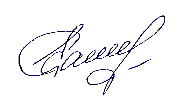 С заключением ознакомлены:Глава Жирятинского сельского поселения                              О.А. ГольмаковНачальник Финансового отделаАдминистрации Жирятинского района                                   Л.А.Солодухина                          Таблица 1 - Динамика доходов бюджета поселения за 2018 – 2022 годы                          Таблица 1 - Динамика доходов бюджета поселения за 2018 – 2022 годы                          Таблица 1 - Динамика доходов бюджета поселения за 2018 – 2022 годы                          Таблица 1 - Динамика доходов бюджета поселения за 2018 – 2022 годы                          Таблица 1 - Динамика доходов бюджета поселения за 2018 – 2022 годы                          Таблица 1 - Динамика доходов бюджета поселения за 2018 – 2022 годы                          Таблица 1 - Динамика доходов бюджета поселения за 2018 – 2022 годы                          Таблица 1 - Динамика доходов бюджета поселения за 2018 – 2022 годы2018 год2018 год2019 год2019 год2020 год2020 год2021 год2021 год2021 год2022 год2022 год2022 годСумма, тыс.руб.Темп роста к предыд. году, %Сумма, тыс.руб.Темп роста к предыд. году, %Сумма, тыс.руб.Темп роста к предыд. году, %Сумма, тыс. руб.Темп роста к предыд году,%Темп роста к предыд году,%Сумма, тыс. руб.Сумма, тыс. руб.Темп роста к предыд году,%Доходы всего, в том числе:11 660,7190,719 132,6164,125 493,2133,223 741,093,193,114 177,914 177,959,7Налоговые и неналоговые доходы, из них5 566,4131,16 997,0125,74 577,565,44 484,398,098,04 990,14 990,1111,3налоговые доходы4 937,3143,75 945,5120,44 426,874,54 458,597,497,44990,14990,1111,3неналоговые доходы629,177,71 051,5167,1150,714,325,817,117,1000Безвозмездные поступления 6 094,3325,9 12 135,6199,1 20 915,7172,319 256,692,192,19 187,99 187,947,72017 год2018 год2019 год2020 год2021 год2022 год123456Доходы – всего, в том числе100100100100100100Налоговые и неналоговые доходы,из них69,447,736,618,018,935,2- налоговые доходы56,242,331,117,418,835,2- неналоговые доходы13,25,45,50,60,10Безвозмездные поступления30,652,363,482,081,164,8Наименование доходов2019 год2019 год2020 год2020 год2021 год2021 год2022 год2022 годНаименование доходовИсполнено, тыс. руб.Струк-тура,%Исполнено, тыс. руб.Струк-тура,%Исполнено, тыс. руб.Структура, %Исполнено, тыс. руб.Структура, %1234567    8    9НАЛОГОВЫЕ ДОХОДЫ5 945,585,04 426,896,74 458,599,44 990,1100Налоги на прибыль, доходы883,112,61 035,622,61 052,523,51 198,2100Налог на доходы физических лиц883,112,61 035,622,61 052,523,51 198,2100Налоги на совокупный доход14,20,239,10,931,40,799,82,0Единый сельскохозяйственный налог14,20,239,10,931,40,799,82,0Единый сельскохозяйственный налог14,20,2Налоги на имущество5 048,272,23 352,173,23 377,275,33 692,187,9Налог на имущество физических лиц1 630,223,3325,67,1748,216,7913,81,8Земельный налог3 418,048,93 026,566,12 629,058,62 778,355,7НЕНАЛОГОВЫЕ ДОХОДЫ1 051,515,0150,73,325,80,600Доходы от использования имущества, находящегося в государственной и муниципальной собственности159,82,3000000Доходы от сдачи в аренду имущества159,82,3000000Доходы от продажи материальных и нематериальных активов891,712,7150,73,30000Доходы от продажи земельных участков, находящихся в собственности сельских поселений891,712,7150,73,30000Прочие неналоговые доходы000025,80,600Инициативные платежи000025,80,600ИТОГО ДОХОДЫ6 997,01004 577,51004 484,31004 990,1100Годы Расходы, тыс.руб.% исполненияТемп роста к предыдущему году202213 984,694,256,0202124 994,895,994,15202026 547,596,4147,0201918 061,493,0159,2201811 342,894,6161,120177 042,198,1153,420164 591,391,4101,820154 510,789,739,5201411 419,079,359,5201319 204,196,279,1201224 278,3100,0390,7Таблица 5 – Анализ исполнения расходов бюджета поселения в 2022 году в разрезе разделов классификации расходов Таблица 5 – Анализ исполнения расходов бюджета поселения в 2022 году в разрезе разделов классификации расходов Таблица 5 – Анализ исполнения расходов бюджета поселения в 2022 году в разрезе разделов классификации расходов Таблица 5 – Анализ исполнения расходов бюджета поселения в 2022 году в разрезе разделов классификации расходов Таблица 5 – Анализ исполнения расходов бюджета поселения в 2022 году в разрезе разделов классификации расходов Таблица 5 – Анализ исполнения расходов бюджета поселения в 2022 году в разрезе разделов классификации расходов Таблица 5 – Анализ исполнения расходов бюджета поселения в 2022 году в разрезе разделов классификации расходов Таблица 5 – Анализ исполнения расходов бюджета поселения в 2022 году в разрезе разделов классификации расходов Таблица 5 – Анализ исполнения расходов бюджета поселения в 2022 году в разрезе разделов классификации расходов Наименование разделов  классификации расходовНаименование разделов  классификации расходов2021 год2021 год2022 год2022 год2022 год2022 годТемп роста к предыдущему году, %Наименование разделов  классификации расходовНаименование разделов  классификации расходовИсполнение бюджета, тыс.руб. Структура,% Утверждено (уточн.), тыс.руб.исполненоисполнено% исполнения (к уточн.)Темп роста к предыдущему году, %Исполнение бюджета, тыс.руб. Структура,% Утверждено (уточн.), тыс.руб.Тыс.руб.Структура,%% исполнения (к уточн.)Темп роста к предыдущему году, %112345678Общегосударственные вопросы019,30,26,06,00,04100,064,5Национальная оборона02227,30,8251,5251,51,8100,0110,6Национальная безопасность и правоохранительная деятельность0390,102,52,50,021002,8Национальная экономика0415 370,369,07 489,67 488,853,699,9948,7Жилищно-коммунальное хозяйство056 206,719,42 966,22 892,620,797,546,6Образование075,00,030,00,0Культура, кинематография083 081,210,64 134,33 343,223,980,9108,5Физическая культура и спорт115,000,00,0ВСЕГО РАСХОДОВ24 994,910014 850,113 984,610094,255,9